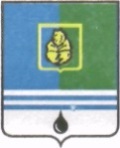 					РЕШЕНИЕДУМЫ ГОРОДА КОГАЛЫМАХанты-Мансийского автономного округа - ЮгрыОт «___»_______________20___г.                                                   №_______ О внесении измененийв решение Думы города Когалыма от 22.06.2016 №694-ГДВ соответствии с Жилищным кодексом Российской Федерации, Уставом города Когалыма, Дума города Когалыма РЕШИЛА:Внести в приложение к решению Думы города Когалыма от 22.06.2016 №694-ГД «Об утверждении порядка исключения служебных жилых помещений из состава специализированного жилищного фонда города Когалыма» (далее – Порядок) следующие изменения:	Пункт 2 Порядка после слов «Решение об исключении» дополнить словом «служебного», слова «из состава специализированного жилого помещения» заменить словами «из состава специализированного жилищного фонда города Когалыма», после слов «из числа специализированного жилищного фонда» дополнить словами «города Когалыма»; Пункт 3 Порядка после слов «учет специализированного жилищного фонда» дополнить словами «города Когалыма», слово «нормативных» заменить словом «муниципальных», после слова «исключении» дополнить словом «служебного», слова «(далее – Управление)» исключить; Пункты 4, 5 Порядка после слов «жилищного фонда» дополнить словами «города Когалыма»; Пункт 6 Порядка изложить в следующей редакции: «6. Занимаемые нанимателями, указанными в пункте 5 настоящего Порядка, служебные жилые помещения исключаются из состава специализированного жилищного фонда города Когалыма и включаются в муниципальный жилищный фонд коммерческого использования в городе Когалыме. С такими нанимателями заключается договор найма жилого помещения муниципального жилищного фонда коммерческого использования в городе Когалыме в соответствии с решением Думы города Когалыма от 27.09.2012 №184-ГД «Об утверждении порядка предоставления жилых помещений муниципального жилищного фонда коммерческого использования в городе Когалыме» в срок, установленный административным регламентом предоставления муниципальной услуги «Предоставление жилых помещений муниципального жилищного фонда коммерческого использования».»; Пункт 7, подпункт 7.1 пункта 7 Порядка после слов «жилищного фонда» дополнить словами «города Когалыма»; Подпункт 7.2 пункта 7 Порядка изложить в следующей редакции: «7.2. Документы, удостоверяющие личность нанимателя и членов его семьи (паспорт в возрасте от 14 лет, свидетельство о рождении несовершеннолетних граждан в возрасте до 14 лет).»; Абзац первый подпункта 7.7 пункта 7 Порядка изложить в следующей редакции: «7.7. Справку из Федерального государственного унитарного предприятия «Ростехинвентаризация-Федеральное БТИ» по Ханты-Мансийскому автономному округу - Югре или (после 01.01.2017) из бюджетного учреждения Ханты-Мансийского автономного округа - Югры «Центр имущественных отношений» на нанимателя и всех членов его семьи, о существующих и прекращенных правах на жилые помещения на территории города Когалыма, в том числе из других регионов, до прибытия в город Когалым, в том числе на ранее существовавшие фамилию, имя, отчество в случаях их изменения (сведения о правах зарегистрированных до 15.07.1998).»;Подпункт 8.1, абзац первый подпункта 8.2 пункта 8 Порядка изложить в следующей редакции: «8.1. Информацию о лицах, проживающих совместно с нанимателем, о родственных связях с нанимателем.8.2. Выписку из Единого государственного реестра недвижимости о правах отдельного лица на имеющиеся или имевшиеся у него объекты недвижимости на территории Российской Федерации на нанимателя и членов его семьи, в том числе на ранее существовавшие фамилию, имя, отчество в случаях их изменения.».Опубликовать настоящее решение в газете «Когалымский вестник».Председатель 					Глава Думы города Когалыма				города Когалыма_____________А.Ю.Говорищева		__________Н.Н.Пальчиковпроект вносится Думой города Когалыма